TIMELISTE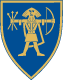 For støttekontakt/avlaster/tilsynsførere/besøkshjemStøttekontakt/avlaster/tilsynsfører/besøkshjem for:MånedÅrNavn:SkattekommuneFødselsnr (11 siffer)Privatadresse:Privatadresse:Privatadresse:Tjenestested/avdBankkontonummer:Bankkontonummer:Lønnstrinn:Stilling:Klientnummer:Vedtaksnummer:DatoTimerTimerArbeidslønnArbeidslønnUtg.dekn.MerknaderDatoFra kl.:Til kl.:TimerDøgnDøgnSUMTT-kode0102/023602360487TT-kodeTekstAntallSats/beløpBudsjettkonto:0236Diverse lønn uten feriepenger0236Døgn uten feriepenger0487Utgift fost.godtgj2033Avlastere bvl § 4-42024Utgiftsdekn. bvl § 4-4